ASUNTO: Justificación San Salvador, 03 de Julio de 2019. Señores(as) Público en General Presente.De acuerdo al Artículo 10 numeral 11 de la Ley de Acceso a la Información Pública, es obligación de las Instituciones publicar de oficio: Los listados de viajes internacionales autorizados por los entes obligados que sean financiados con fondos públicos, por lo que al respecto se HACE SABER QUE: Durante el SEGUNDO TRIMESTRE DEL AÑO 2019 NO SE REALIZO por parte de los funcionarios y el personal de la institución, ningún viaje internacional, por lo tanto, dicha información es inexistente, de ser solicitada, deberá procederse de conformidad a lo establecido en el Artículo 73 de la LAIP.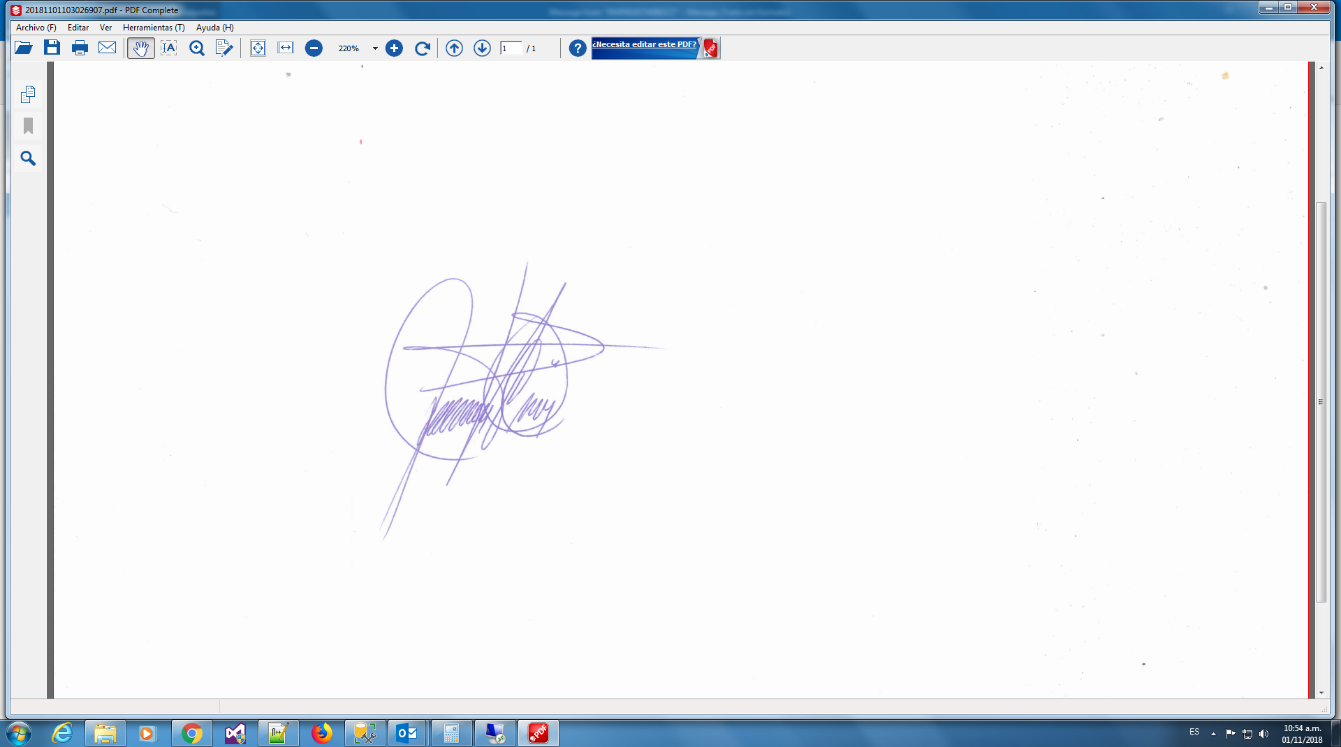 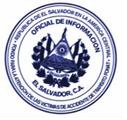 Licda. Jaqueline Carolina Portillo MuñozOficial de InformaciónFONAT